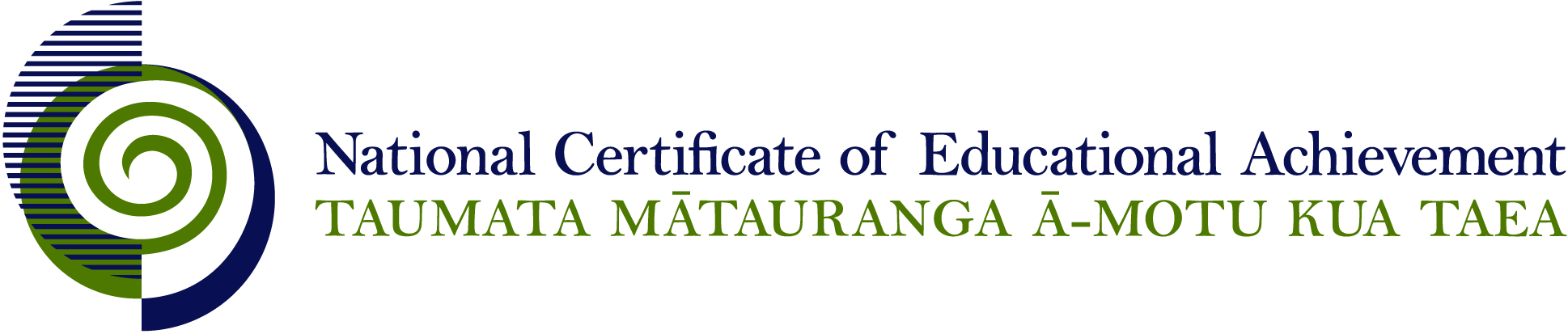 NCEA Level 1 LatinConditions of AssessmentGeneral InformationThis document provides guidelines for assessment against internally assessed standards.   Guidance is provided on: appropriate ways of, and conditions for, gathering evidence    ensuring that evidence is authenticany other relevant advice specific to an achievement standard.NB:  It is expected that teachers are familiar with additional generic guidance on assessment practice in schools published on the NZQA website. This should be read in conjunction with these Conditions of Assessment.For All StandardsInternal assessment provides considerable flexibility in the collection of evidence.  Evidence can be collected in different ways to suit a range of teaching and learning styles and a range of contexts of teaching and learning.  Care needs to be taken to allow students opportunities to present their best evidence against the standard(s) that are free from unnecessary constraints. It is recommended that the design of assessment reflects and reinforces the ways students have been learning.   Collection of evidence for the internally assessed standards could include, but is not restricted to, an extended task, an investigation, digital evidence (such as recorded interviews, blogs, photographs or film) or a portfolio of evidence. It is also recommended that the collection of evidence for internally assessed standards should not use the same method that is used for any external standards in a programme/course, particularly if that method is using a time bound written examination.  This could unfairly disadvantage students who do not perform well under these conditions. A separate assessment event is not needed for each standard.   Often assessment can be integrated into one activity that collects evidence towards two or three different standards from a programme of learning.  Evidence can also be collected over time from a range of linked activities (for example, in a portfolio).This approach can also ease the assessment workload for both students and teachers.Effective assessment should suit the nature of the learning being assessed, provide opportunities to meet the diverse needs of all students and be valid and fair.Where manageable, and after further learning has taken place, students may be offered a maximum of one further opportunity for assessment against an assessment standard within a year.Authenticity of student evidence needs to be assured regardless of the method of collecting evidence.  This needs to be in line with school policy.  For example, for an investigation carried out over several sessions, this could include teacher observations or the use of milestones such as meetings with students, journal or photographic entries recording progress etc.Specific Information for Individual Internal Achievement StandardsStudents should be given the opportunity to demonstrate their understanding in a format that suits their individual learning style or the context of the assessment activity. Suggested formats include, but are not limited to: computer-assisted presentation, essay, debate, oral presentation..Students should have opportunities to work on this assessment both in and out of class time. A range of primary and secondary source material should be available to students.Students should be given the opportunity to demonstrate their understanding in a format that suits their individual learning style or the context of the assessment activity. Suggested formats include, but are not limited to: computer-assisted presentation, diary, essay, oral presentation. Students should have opportunities to work on this assessment both in and out of class time. A range of primary and secondary source material should be available to students.Students should be given the opportunity to demonstrate their understanding in a format that suits their individual learning style or the context of the assessment activity. Suggested formats include, but are not limited to: computer-assisted presentation, essay, poster, oral presentation. Students should have opportunities to work on this assessment both in and out of class time. The students could be encouraged to draw on their local environment for evidence.A range of primary and secondary source material should be available to students.Students should have opportunities to work on this assessment both in and out of class time. This is an individual assessment.A range of reference material should be available to students.Subject ReferenceLatinDomainLanguagesLevel1Achievement Standard Number90864Latin 1.3TitleDemonstrate understanding of studied Latin literary text(s)Number of Credits6Version2Achievement Standard Number90865 Latin1.4TitlePresent a Roman viewpointNumber of Credits4Version2Achievement Standard Number90866 Latin1.5TitleDemonstrate understanding of Latin in current use.Number of Credits3Version2Achievement Standard Number90867 Latin1.6TitleWrite short Latin sentences that demonstrate understanding of LatinNumber of Credits3Version2